STRUTTURA DIDATTICA SPECIALE DI LINGUE E LETTERATURE STRANIERE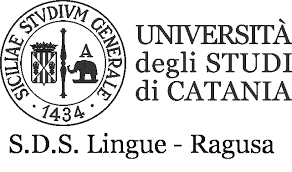                                                               RAGUSAAMERICAN LITERATURE  CdS Scienze linguistiche per l'intercultura e la formazione LM/39prof. R. MALANDRINO  PROVA IN ITINERE DEL 12/01/2021PARTE GENERALE DATA 21/01/2021 1. 1000022611Passed2. 1000022962Passed3.1000023068Passed4.1000023958Passed